        Ребенок приходит в этот мир беспомощным и беззащитным. Его жизнь, здоровье, будущее зависит от семьи, от родителей. Ребенок верит в их любовь и надеется на защиту.  Именно жизнь родителей служит тем первым социальным образцом, который для ребенка оказывается примером человеческих отношений.          Мы и только мы, родители, несем полную ответственность за жизнь, здоровье и воспитание своих детей.Уважаемые родители!- Принимайте ребенка таким, какой он есть, и любите его любым: маленьким и взрослым, талантливым и бездарным, здоровым и больным.- Обнимайте ребенка не менее 4, а лучше по 8 раз в день.- Выражайте недовольство отдельными действиями ребенка, но не ребенком в целом.- Верьте в то лучшее, что есть в ребенке, и всегда поддерживайте его. Чаще хвалите.- Наказание не должно вредить здоровью – ни физическому, ни психическому.- Наказывая ребенка, лучше лишить его хорошего, чем сделать ему плохо.- Родительские требования не должны вступать в противоречие с потребностями ребенка.- Если сомневаетесь, наказывать или не наказывать – не наказывайте.- За один раз может быть одно наказание. Наказан – прощен.- Не требуйте от ребенка невозможного или трудновыполнимого.- Если ребенку трудно, и он готов принять вашу помощь, обязательно помогите ему.Службы помощи при выявлении фактов детского неблагополучия в семье:Телефон дежурной части МУ МВД России «Бийское: (3854) 39-40-10, 39-40-65Отдел опеки и попечительства Администрации города Бийска:ул. Ильи Мухачева, 117, г. Бийск;телефон:(3854) 32-67-59.Комиссия по делам несовершеннолетних и защите их прав Администрации города Бийска:ул. Ильи Мухачева, 117, г. Бийск;телефоны: (3854) 32-67-29: 32-67-43. КГБУСО «Комплексный центр социального обслуживания населения г. Бийска»:ул. Вагонная, 65;телефон: (3854) 40-54-04.КГКУ Управление социальной защиты населения по городу Бийску, Бийскому и Солтонскому районам:ул. Ленина, 234;телефон: (3854)356813Телефоны доверия: 8-800-2000-122; Буклет подготовленв рамках муниципальной программы «Профилактика преступлений и правонарушений на 2021-2024 годы»Комиссия по делам несовершеннолетнихи защите их прав Администрации города Бийска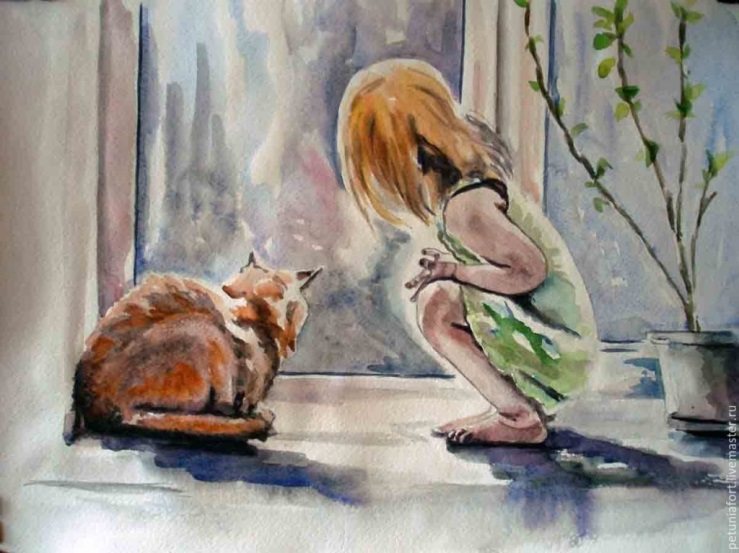 Защитим детей от жестокого обращенияФизические наказания притупляют все лучшие качества в детях, способствуют развитию в них лжи и лицемерия, трусости и жестокости, возбуждают злобу.Дети, подвергавшиеся избиениям, с большей вероятностью могут сами стать способными на убийство или другие преступления.Жесткое обращение с детьми формирует людей социально дезадаптированных, не умеющих создавать семью, быть хорошими родителями.Уважайте своего ребенка, не делайте сами и не позволяйте другим заставлять ребёнка делать что-то против своей воли.Если вы знаете, что ребёнок соседей подвергается насилию, избиению со стороны родителей, немедленно сообщите об этом в полицию.Жестокое обращение с детьми - действия (или бездействие) родителей, воспитателей и других лиц, наносящее ущерб физическому или психическому здоровью ребенка. Выделяют несколько видов жестокого обращения: физическое, сексуальное, психическое (эмоционально дурное обращение) насилие, отсутствие заботы (пренебрежение основными потребностями ребенка). Физическое - действия (бездействие) со стороны родителей или других взрослых, в результате которых физическое и умственное здоровье ребенка нарушается или находится под угрозой повреждения. Отсутствие заботы о детях (пренебрежение основными потребностями ребенка) - невнимание к основным нуждам ребенка в пище, одежде, медицинском обслуживании, присмотре. Психическое насилие (эмоционально дурное обращение с детьми): обвинения в адрес ребенка (брань, крики); принижение его успехов, унижение его достоинства; отвержение ребенка; длительное лишение ребенка любви, нежности, заботы и безопасности со стороны родителей; принуждение к одиночеству; совершение в присутствии ребенка насилия по отношению к супругу или другим детям; причинение боли домашним животным с целью запугать ребенка. Сексуальное насилие над детьми - любой контакт или взаимодействие, в котором ребенок сексуально стимулируется или используется для сексуальной стимуляции. Жестокое обращение с детьми преследуется законом! Административная ответственность:Кодексом   РФ   об   административных правонарушениях предусмотрена ответственность за неисполнение или ненадлежащее исполнение  обязанностей  по  содержанию, воспитанию,  обучению,  защите  прав  и интересов  несовершеннолетних — в  виде предупреждения  или  наложения административного штрафа в размере от ста до пятисот рублей (ст. 5.35 КоАП РФ).Уголовная ответственностьУголовным кодексом Российской Федерации предусмотрена ответственность за все виды физического и сексуального насилия над детьми, а также за психическое насилиест. 111 (умышленное причинение тяжкого вреда здоровью);ст. 112 (умышленное причинение средней тяжести вреда здоровью);ст. 113 (причинение тяжкого вреда здоровью в состоянии аффекта);ст. 115 (умышленное причинение легкого вреда здоровью);ст. 116 (побои), ст.117 (истязание);ст. 118 (причинение тяжкого или средней тяжести вреда здоровью по неосторожности),ст. 125 (оставление в опасности);ст. 124 (неоказание помощи больному);ст. 131 (изнасилование);ст. 132 (насильственные действия сексуального характера);ст. 133 (понуждение к действиям сексуального характера);ст.  134  (половое  сношение  и  иные  действия  сексуального  характера  с  лицом,  не достигшим шестнадцатилетнего возраста);ст. 135 (развратные действия);ст. 156 (неисполнение обязанностей по воспитанию несовершеннолетнего);ст.  157  (злостное  уклонение  от  уплаты  средств  на  содержание  детей  или нетрудоспособных родителей);ст. 110 (доведение до самоубийства);ст. 119 (угроза убийством или причинением тяжкого вреда здоровью) и другие.Гражданско-правовая  ответственность:	Жестокое  обращение  с  ребенком  может послужить  основанием  для  привлечения  родителей  (лиц,  их  заменяющих)  к ответственности в соответствии с семейным законодательством.ст. 69 Семейного кодекса Российской Федерации (лишение родительских прав);ст. 73 Семейного кодекса Российской Федерации (ограничение родительских прав);ст.  77  Семейного  кодекса  Российской  Федерации  (отобрание ребенка  при непосредственной угрозе жизни ребенка или его здоровью).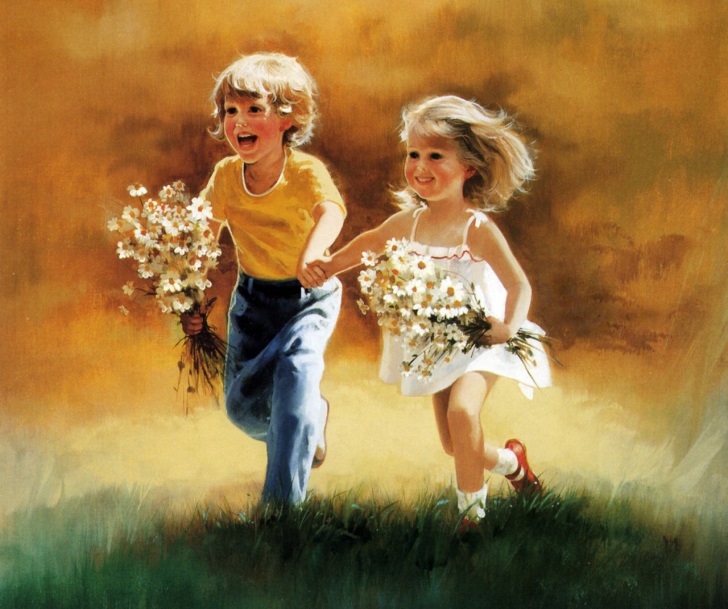 